          POST 16 CURRICULUM STATEMENT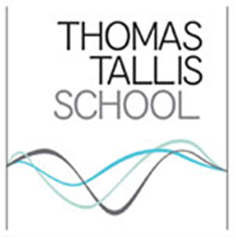 ETHOSOur Post 16 curriculum at Thomas Tallis is built around the needs of our students and aims to provide excellence for all. Our aim for all students is Education to understand the world and change it for the better.We want our students to compete with the world’s best and aim to equip them with everything they need to make this happen.PATHWAYS & PROGRESSIONWe are focused on delivering an outstanding Level 3 education to maximise our students’ potential for their next steps into University, Colleges of Art and Design, higher level apprenticeships or the world of work. It is an important part of our ethos to make sure that we have students progressing to the country’s most elite universities in order to foster a more just society, as well as providing opportunities for students to move directly into apprenticeships or the world of work.We are always looking to expand our wide range of level 3 courses, most recently introducing Music A level, Health and Social Care A level, as well as Science and Dance BTEC.  As a comprehensive Post 16 centre, we personalize our curriculum pathways to cater for our diverse student needs and to maximise opportunity for all abilities. This is what we offer: An highly demanding academic A level pathway offering the full range of Science, Humanity, Social Science and Arts intended for university entrance. Students will take either 4 or 5 A levels with personalized support for Oxbridge or Russell Group entrance.A vocational BTEC pathway offering subjects ranging from Science, PE and Health and Social Care, through to Media and Art & Design. Personalised support is given for applications to universities, art colleges and there are numerous work experience opportunities available.A mixed pathway allowing students to ‘mix and match’ from their chosen A level and BTEC courses with support for applications to universities, art colleges, apprenticeships and the world of work.The school regularly works closely with universities and other organizations. We are dedicated to provide outstanding opportunities for students whether this is through our work with the K+ programme at Kings College London, through our relationships with a number of Oxbridge colleges, Sussex University, Goldsmiths, Challenge UK or through taking part in national debating competitions. As a part of our belief in social justice we are committed to providing a comprehensive education that supports our young people into the most competitive institutions in the country including Oxford and Cambridge.HABITS OF MINDWe firmly believe that education does not happen in a vacuum. Throughout their time at Tallis students will be encouraged to take on responsibility, to take on a roll in the school community, to develop their independence, to think creatively and to be ready to play an active part in the world as a life long learner. As a school, we are committed to actively developing ‘habits of mind’ of being inquisitive, collaborative, persistent, disciplined and imaginative through lessons, but also through the culture that is created outside the curriculum. We encourage all of our students to be an active part of our community, to be confident, persistent, articulate and to aspire to greatness.CR/AT Dec 13